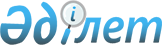 Об упразднении некоторых населенных пунктов Алгинского, Иргизского, Мартукского, Мугалжарского и Шалкарского районов Актюбинской областиПостановление акимата Актюбинской области от 11 декабря 2019 года № 490 и решение маслихата Актюбинской области от 11 декабря 2019 года № 479. Зарегистрированы Департаментом юстиции Актюбинской области 19 декабря 2019 года № 6570
      В соответствии с подпунктом 4) пункта 1 статьи 6, пунктом 2 статьи 27 Закона Республики Казахстан от 23 января 2001 года "О местном государственном управлении и самоуправлении в Республике Казахстан", подпунктом 3) статьи 11 Закона Республики Казахстан от 8 декабря 1993 года "Об административно-территориальном устройстве Республики Казахстан" и учитывая предложения представительного и исполнительного органов Алгинского, Иргизского, Мартукского, Мугалжарского и Шалкарского районов, акимат Актюбинской области ПОСТАНОВЛЯЕТ и Актюбинский областной маслихат РЕШИЛ:
      1. Упразднить ниже перечисленные села отдельных районов, в которых численность постоянного населения менее пятидесяти человек, включив их население в состав ближайших населенных пунктов того же округа.
      1) по Алгинскому району:
      упразднить село Карагандысай Маржанбулакского сельского округа, включив население в состав ближайшего села Кайындысай Маржанбулакского сельского округа;
      2) по Иргизскому району:
      упразднить село Калалыкол Иргизского сельского округа, включив его население в состав ближайшего села Иргиз Иргизского сельского округа;
      3) по Мартукскому району:
      упразднить село 13 лет Казахстана Байнассайского сельского округа включив население упраздняемого села в состав ближайшего села Байнассай Байнассайского сельского округа;
      4) по Мугалжарскому району:
      упразднить станцию Изембет Журынского сельского округа и разъезд № 57 "Тас" Мугалжарского сельского округа включив население упраздняемых населенных пунктов в состав ближайших сел Кубелей Журынского сельского округа и Мугалжар Мугалжарского сельского округа;
      5) по Шалкарскому району:
      упразднить населенные пункты: разъезды Шагыр и Сардулек Кишикумского сельского округа, Кокпек (разъезд № 66) и Буйректобе (разъезд № 67) Кауылжарского сельского округа, разъезды Каратал, Копатай и Ушкурай Тогызского сельского округа, село Карабулак Бершугирского сельского округа включив население упраздняемых населенных пунктов в состав ближайших населенных пунктов: села Шиликти и станции Шокысу Кишикумского сельского округа, станции Улпан Кауылжарского сельского округа, станции Копмола Тогызского сельского округа, села Сарысай Бершугирского сельского округа.
      2. Государственному учреждению "Департамент статистики по Актюбинской области" (по согласованию) внести соответствующие изменения в учетные данные административно-территориальных единиц области.
      3. Государственному учреждению "Управление сельского хозяйства Актюбинской области" привести в соответствие с произведенными изменениями в административно-территориальном устройстве области земельно-кадастровую документацию.
      4. Настоящее совместное постановление акимата и решение маслихата вводится в действие по истечении десяти календарных дней после дня их первого официального опубликования.
					© 2012. РГП на ПХВ «Институт законодательства и правовой информации Республики Казахстан» Министерства юстиции Республики Казахстан
				
      Аким Актюбинской области 

О. Уразалин

      Председатель сессии 
областного маслихата 

Ж. Мухамбетпаизова

      Секретарь областного 
маслихата 

С. Калдыгулова
